Ukeplan for Innføring 3, uke 34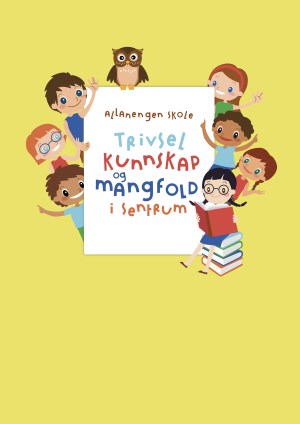 Timeplan LekseplanBeskjeder/infoHeisann.Denne uken er det ingen ukas ord, vi bruker tiden frem mot sommeren til å repetere det vi har lært i innføringsklassen.På tirsdag blir det aktivitetsdag sammen med 5, 6 og 7.trinn. Vi skal ha ulike stafetter og ballspill.Kle dere etter været og ta med mat og drikke.Kompis hadde avslutning forrige onsdag, så denne uken blir det kun leksehjelp og elvene slutte klokken to på onsdag.Ønsker alle ei fin uke Hilsen OleannaKontaktinfoMandagMonday21.0808.30-09.15Ukeplan:Skolestart09.30-11.00Norsk:Samarbeidsleker11.30-13.00Stasjoner:Utdeling av pcHjemmesidenTirsdagTuesday22.0808.30-09.15Norsk:09.30-11.00Blåbærtur11.30-13.00BlåbærturOnsdagWednesday23.0808.30-09.15Musikk:Vi skriver fra aktivitetsdagen09.30-11.00Regning:Statistikk11.30-13.00Skriveøkt:Vi øver på fremføringen13.10-13.55LeksehjelpTorsdagThursday24.0808.30-09.15Muntlig:Fremføre eventyr09.30-11.00Engelsk:When I grow upThe runaway pancake11.30-13.00Stasjonsarbeid:LeseSkrive Regning 13.10-13.55Fys.fosFredag Friday25.0808.30-09.15Muntlig: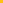 Samtaler09.30-11.00Arbeidstime:Klar, ferdig Norsk11.30-13.00Kunst og håndverk:Vi gjør oss ferdigTil tirsdagNorsk start Klar, ferdig Norsks.163 - 164Til onsdagNorsk start Klar, ferdig Norsks.167, 168, 169Til torsdag Norsk start Klar, ferdig Norsks.173 - 174Til fredagNorsk start Klar, ferdig Norsks.176, 177, 178Månedens verdi RespektMål Jeg viser respekt for alle, barn og voksne, uansett bakgrunn, kultur, språk og hudfarge. Månedens læringsstrategierSkrivestartereEpostOleanna.Joakimsen.Langaas@kristiansund.kommune.noTlf: 97189610Allanengen skoles hjemmesidehttps://www.minskole.no/allanengenTelefon sentralbord71 57 55 50Jeg har kontaktlærertime på onsdager fra kl.09.30 – 10.15. Ta kontakt hvis dere lurer på noe. Tlf: 97189610Jeg har kontaktlærertime på onsdager fra kl.09.30 – 10.15. Ta kontakt hvis dere lurer på noe. Tlf: 97189610Jeg har kontaktlærertime på onsdager fra kl.09.30 – 10.15. Ta kontakt hvis dere lurer på noe. Tlf: 97189610